S M LO U VA   O   P O S KYTO VÁN Í   S L U ŽE BČíslo poskytovatele: 16W22 026	číslo objednatele: 06EU-002842I/26 Plzeň okružní křižovatka Domažlická - Folmavská” — technická měřená studie ISPROFIN: 500 121 0002.16978.2204uzavřená v souladu s Občanským zákoníkem č. 89/2012 Sb. a podminek uvedených v této smlouvě,ČLÁNEK l.SMLUVNi STRANY:dále 'en ob'ednatel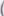 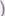 (dále jen poskytovatel)V případě nesprávných údajů v čl. I., či při nesplnění povinnosti ohlášeni jejich změn, nese strana, která uvedla druhou stranu v omyl, odpovědnost za škody, které tim druhé straně vznikly.ČLÁNEK Il.PŘEDMĚT SMLOUVY (dílo, činnost):Poskytovatel se zavazuje za podmínek dohodnutých v této smlouvě provést výkony nezbytné pro splněni předmětu smlouvy a objednatel se zavazuje za stejných podmínek plněni smlouvy odebrat a poskytovateli zaplatit.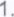 Předmětem zakázky je vypracováni „TECHNICKÉ MĚŘENÉ STUDIE”, úseku komunikace l.třidy — I/26 v km 14,690 stávající z . PROJEKTOVÉ DOKUMENTACE (průvodni a technické zprávy, výkresové části, souvisejicich dokumentů, dokladové části a odhadu stavebnich nákladů a další)  OSTATNiCH ČINNOSTÍ (koncepčn( a koordinační práce, průzkumy, geodetická zaměření, digitalizace mapy katastru, reprografické práce na konceptu a čistopisu)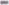 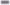 Přesný popis předmětu zakázky — technické měřené studie — je specifikován v soupisu služeb k ocenění, která je nedílnou součásti této smlouvy.ČLÁNEK Ill.PODKLADY A SOUČINNOST OBJEDNATELE:I . Objednatel se zavazuje poskytnout poskytovateli včas všechnu potřebnou součinnost v nevyhnutelném rozsahu, spočívající zejména v předáni doplňujících podkladů, vyjádření a stanovisek, jejichž potřeba vznikne v průběhu plnění smlouvy.V připadé změny podkladů nebo vzneseni nových požadavků ze strany objednatele v průběhu provádění praci poskytovatelem, budou dohodnuty nové termíny plněni a objednatel uhradí takto vzniklé vícepráce na základě stavu rozpracovanosti a odsouhlasené cenové kalkulace těchto prací.Poskytovatel pisemně upozorní objednatele bez zbytečného odkladu na nevhodné podklady či pokyny předané objednatelem. Jestliže nevhodné podklady či pokyny překážejí v řádném provádění díla, je poskytovatel povinen jeho provádění v nezbytném rozsahu přerušit. O dobu přerušení se prodlouží lhůta stanovená pro jeho dokončeni. Případné prodloužení lhůty bude řešeno dodatkem ke smlouvě.ČLÁNEK IV.TERMiN PLNĚNÍ:I . Za předpokladu včasného a řádného splnění součinnosti objednatele podle této smlouvy, se poskytovatel zavazuje dodat objednateli díloČLÁNEK V. CENA:I . Smluvní strany dohodly na následující ceně o dílo, která vychází z cenové nabídky poskytovatele, která je nedílnou součásti této smlouvy.ČLÁNEK Vl.ZVLÁŠTNÍ UJEDNÁNÍ:I. Ujednáni o smluvních pokutách:Při převzetí výsledku předmětu plnění neúplně zpracované oproti zadání je poskytovatel povinen:dokončit nebo doplnit zadanou zakázku do termínu stanoveného objednatelem v samostatné výzvě.při nedodržení termínu stanoveného objednatelem ve výzvě k dokončeni nebo doplnění zakázky, zaplatit objednateli smluvní pokutu ve výši 0,05 % z hodnoty díla za každý den prodleni.Při zjištění nekvalitní části dodávky při jejím převzetí je poskytovatel povinen:odstranit vadu zdarma do termínu stanoveného objednatelem v samostatné výzvě.při nedodržení termínu stanoveného objednatelem ve výzvě na odstranění vady, zaplatit objednateli smluvní pokutu ve výši 1 000,- Kč za každý den prodlení.Při prodlení s úhradou peněžitého plnění dle této smlouvy je objednatel povinen zaplatit poskytovateli smluvní pokutu ve výši 0,05% z dlužné částky bez DPH od data splatnosti faktury za každý den prodlení do zaplacení.Provedeni bezplatného doplnění či opravy příslušného dílčího předmětu smlouvy neomezuje nárok objednatele na úhradu eventuální škody, která mu použitím vadné nebo neúplné dokumentace vznikla.Dohoda o smluvních pokutách nevylučuje povinnost poskytovatele uhradit objednateli škodu, která mu prokazatelné vznikne v souvislosti s neplněním smluvních závazků.2. Odpovědnost poskytovatele, řešení sporů:Smluvní strany se zavazují případné spory řešit dohodou svých oprávněných zástupců, s vynaložením veškerého úsilí, které lze spravedlivé požadovat, aby tyto spory byly řešeny smírnou cestou.Poskytovatel bude plnit svoje smluvní povinnosti s veškerou odbornou znalostí, pečlivostí a svědomitostí, v souladu s platným právním řádem, bezpečnostními předpisy, všemi oprávněnými požadavky orgánů státní správy, zúčastněných institucí a úřadů, pokyny a dispozicemi objednatele a podle obecných technických pravidel s ohledem na technické normy.Poskytovatel je povinen, když si to objednatel vyžádá nebo když to ze smlouvy výslovně vyplývá nebo také před jinými důležitými rozhodnutími, poradit se s objednatelem a vyžádat si jeho souhlas. Objednatel oznámí své rozhodnutí do 3 (tří) kalendářních dnů.Nedodržení dohodnuté lhůty 3(tří) kalendářních dnů ze strany objednatele, nemůže být příčinou prodlení s provedením předmětu smlouvy, pokud bylo prodlení způsobeno důvody na straně poskytovatele.Poskytovatel se zavazuje bezplatné odstranit vady v souladu s Občanským zákoníkemč.89/2012 Sb. Záruka na dílo je po dobu tří let od dodání díla.Způsob a místo předání předmětu plnění smlouvy:Dokumentace bude předána objednateli předávacím dopisem v 6 vyhotoveních v listinné podobé + 1 x na CD .Platební podmínky:Zhotovitel bude fakturovat předmět díla na základé dílčí fakturace — po odevzdání jednotlivých částí zakázky.Objednatel zaplatí poskytovateli dohodnutou cenu, a to bezhotovostním převodem přisluSné částky na účet poskytovatele nejpozději do 30 dnů po předání příslušného daňového dokladu (faktury), vyhotoveného v souladu platným zněním zákona č. 235/2004 Sb., S 28.Poskytovatel je povinen vystavit daňový doklad pro objednatele do 14 dnů po předání a převzetí příslušného plnění předmětu smlouvy.Povinnost zaplatit fakturu je splněna dnem připsání příslušné částky na účet poskytovatele.Změna a zánik smlouvy:Pokud jsou poskytovateli známy okolnosti, které mu brání, aby dostál svým smluvním povinnostem, sděli to objednateli. Poskytovatel se zavazuje neprodlené odstranit v rámci svých možností všechny okolnosti, které nejsou na straně objednatele a které brání splnění smluvních povinností poskytovatele. Objednatel se zavazuje učinit totéž, pokud jde o okolnosti na jeho straně. Pokud k odstranění těchto okolností na kterékoliv straně nedojde, je druhá smluvní strana oprávněna požadovat splnění povinnosti v náhradním termínu, který stanoví s přihlédnutím k povaze záležitosti.Pokud dojde ze strany objednatele k odstoupení od smlouvy z důvodů nezapříčiněných poskytovatelem, zavazuje se objednatel uhradit odstupné podle rozsahu rozpracovanosti díla ke dni oznámení o odstoupení. Rozsah rozpracovanosti bude písemnou formou vzájemné odsouhlasen oprávněnými zástupci smluvních stran.Odstoupení od smlouvy musí být uskutečněno vždy písemnou formou a nabývá účinnosti dnem doručeni takového písemného podání druhé straně. Následky odstoupení od smlouvy se řídi ustanoveními občanského zákoníku, v platném zněni.Tuto smlouvu lze ukončit dohodou obou smluvních stran. Dohodnou-li se strany na ukončení smlouvy, bude součástí dohody o ukončení smlouvy i dohoda o vypořádání vzájemných závazků.Změny a doplňky smlouvy je možno sjednávat jen písemné. Strany jsou přitom povinny sjednat příslušné doplňky, resp. změny, v případech předpokládaných smlouvou, respektive v případech, kdy je to ke splnění předmětu smlouvy zcela nezbytné.Utajení, odevzdávací povinnosti, ochranné známky a licence:Poskytovatel je povinen se všemi informacemi, znalostmi, výkresy a podklady všeho druhu, které v souvislosti se smlouvou dostal, získal nebo vyrobil, zacházet tak, aby se až do zveřejnění předmětu smlouvy objednatelem třetí osoby těchto podkladů a znalostí nezmocnily. Z této povinnosti jsou vyjmuty technické údaje, výkresy a specifikace, pokud jsou v rámci povinností poskytovatele ze smlouvy potřebné pro jeho subdodavatele a pro projednání s příslušnými úřady a organizacemi.Mapy, plány, výkresy, specifikace, postupy, práva z průmyslového a duševního vlastnictví a ostatní podklady, které byly objednatelem pro provedení předmětu smlouvy dány k dispozici, zůstávají jeho neomezeným vlastnictvím. Tyto podklady včetně všech zhotovených kopií poskytovatel po dokončení předmětu smlouvy vrátí objednateli, pokud si je tento vyžádá. Poskytovatel se zavazuje, že je nepoužije pro jiné účely než k provedení předmětu smlouvy pro objednatele.Objednatel má právo poskytovatelem vypracované materiály použít jen pro další výkony související s předmětem smlouvy a nesmí je bez předchozího souhlasu poskytovatele a odpovídající dohody o dodatečném honoráři použít pro jiné účely.Závěrečná ujednání:Pokud neni stanoveno jinak, řídí se smlouva Občanským zákoníkem (č. 89/2012 Sb. v platném zněni).Smlouva je považována za uzavřenou a účinnou podpisem smluvních stran.Tato smlouva má 5 stran a je vyhotovena ve čtyřech stejnopisech, z nichž po potvrzeni obdrží každá strana po dvou vyhotoveních. Nedílnou součásti této smlouvy je Cenovápříloha — soupis služeb.Datum:	-1 -08- 2016Zpracování cenové nabídkyVýpočet nabídkové cenyAkce: I/26 Plzeň, okružní křižovatka Domažlická - Folmavskátermín předání konceptu technického řešení ve variantách :	30.9.2016 termín předání čistopisu studie :	15.11.2016Technická měřená studie (TST)V Plzni dne 20.7.2016OBJEDNATEL:OBJEDNATEL:             Ředitelstvi silnic a dálnic Na Pankráci 56, 145 05 Praha 4 Zastoupené:Ing. Zdeňkem Kuťákem — pověřeným řízením Správy Plzeň Hřímalého 37, 301 OO Plzeň             Ředitelstvi silnic a dálnic Na Pankráci 56, 145 05 Praha 4 Zastoupené:Ing. Zdeňkem Kuťákem — pověřeným řízením Správy Plzeň Hřímalého 37, 301 OO Plzeň             Ředitelstvi silnic a dálnic Na Pankráci 56, 145 05 Praha 4 Zastoupené:Ing. Zdeňkem Kuťákem — pověřeným řízením Správy Plzeň Hřímalého 37, 301 OO PlzeňIdentifikační čislo:Identifikační čislo:659 93 390Daňové identifikační číslo:Daňové identifikační číslo:CZ659 93 390Bankovní spojení:Bankovní spojení:KB PrahaC. účtu:Osoby oprávněné jednatC. účtu:Osoby oprávněné jednat51-1422200277/0100ve věcech technických:ve věcech technických:Bc.Miroslav Blabol, DiS.tel.: 377 333 729 fax: 377 422 619 e-mail: miroslav.blabol@rsd.czPOSKYTOVATEL:POSKYTOVATEL:Woring s.r.o.Na Roudné 93, 301 OO PlzeňWoring s.r.o.Na Roudné 93, 301 OO PlzeňWoring s.r.o.Na Roudné 93, 301 OO PlzeňIdentifikační číslo.Identifikační číslo.29159342Daňové identifikační číslo:Daňové identifikační číslo:CZ29159342Bankovní spojení:Bankovní spojení:RaiffeisenBank a.s.Č. účtu:Č. účtu:7095712001/5500zastoupený:Osoby oprávněné jednatzastoupený:Osoby oprávněné jednatIng. Zbyňkem Voříškem — jednatelem společnostive věcech smluvních:ve věcech smluvních:Ing. Zbyněk Voříšekve věcech technických:ve věcech technických:Ing. Pavel MarekTechnická měřená studie v konceptudo 09/2016v čistopisedo 15.11.2016Cena bez DPH385 800,00 KčDPH 21 0/081 018.00 KčCena celkem vč. DPH466 818,00 KčPočet jednotekPočet jednotekJednotková sazbaCena celkemL PRQ4EKTOVÁ DOKUMENTACEPrůvodní zpráva a souhrnná technická zprávaVýkresová dokumentacePřehledná a koordinační situace ve variantách zpracováni jednotlivých variant dle technické, majetkoprávní a finanční náročnosti do geodetického zaméřeniSituace zájmového územíPodélné profilyVzorové příčné řezySouvisející dokumentaceVýpis dotčených pozemků jednotlivých variantDokladyOdhad stavebních nákladůIL OSTATNI ČINNOSTII. Koncepční a koordinační práce - variantní řešeníPrůzkum inženýrských sitiGeodetické zaměřeniDigitalizace mapy katastru nemovitostíReprografické a kompletační práce - čistopis75 hod210 hod36 hod48 hod32 hod36 hod36 hod18 hod120 hod 55 hod ha 2,0 ha6 paréá 500,0 Kčá 500,0 Kčá 500,0 Kč á 500,0 Kč á 500,0 Kčá 500,0 Kč á 500,0 Kč á 500,0 Kčá 500,0 Kč á 500,0 Kč á 13 500,0 Kč 1 350,0 Kč3 850,0 Kč37 500,00 Kč105 OOO,OO Kč18 OOO,OO Kč24 OOO,OO Kč16 OOO,OO Kč18 OOO,OO Kč18 OOO,OO Kč9 OOO,OO Kč60 OOO,OO Kč27 500,00 Kč27 OOO,OO Kč2 700,00 Kč23 100,00 KčCelkem - oddíly l. - Il.385 800,00 KčDPH 21,0%81 018,OO KčCelková cena s DPH466 818,00 Kč